B. MA TRẬN ĐỀ KIỂM TRA.C. BẢN ĐẶC TẢ ĐỀ KIỂM TRABẢN ĐẶC TẢ ĐỀ CUỐI HỌC KÌ 1MÔN CÔNG NGHỆ LỚP 8 , THỜI GIAN LÀM BÀI: 45 PHÚTA/ MỤC TIÊU KIỂM TRA:1/ Kiến thức: Kiểm tra việc HS nắm vững:Các tiêu chuẩn trình bày bản vẽ kỹ thuật; Cách biểu diễn các hình chiếu vuông góc của khối hình học cơ bản; Các nội dung của bản vẽ chi tiết, bản vẽ lắp, bản vẽ nhà, hiểu và phân biệt được tính chất của các loại vật liệu cơ khí; biết ứng dụng trong kĩ thuật2/ Năng lực cần đạt : - Năng lực chung: tự chủ và tự học, giải quyết vấn đề, năng lực diễn đạt.- Năng lực đặc thù: mô hình hóa, giải quyết vấn đề.          3/ Thái độ: HS Ham học, trung thực, cẩn thận, chính xác, yêu thích bộ môn.I. TRẮC NGHIỆM (7,0 điểm) Ghi lại chữ cái đứng trước câu trả lời đúng.Câu 1. Đâu là tỉ lệ thu nhỏ, trong các tỉ lệ sau?Câu 2. Hình chiếu đứng có hướng chiếu từ :Câu 3. Trong các kim loại sau, đâu không phải kim loại màu?Câu 4. Cao su thường có mấy loạiCâu 5. Hình chiếu bằng của hình cầu là hình gì?Câu 6. Trình tự đọc bản vẽ chi tiết là:   A. Khung tên, hình biểu diễn, kích thước, yêu cầu kĩ thuật   B. Hình biểu diễn, kích thước, khung tên, yêu cầu kĩ thuật   C. Khung tên, kích thước, hình biểu diễn, yêu cầu kĩ thuật   D. Hình biểu diễn, khung tên, kích thước, yêu cầu kĩ thuậtCâu 7. Bản vẽ lắp là tài liệu kỹ thuật nhằm diễn tả hình dạng, kết cấu chung của một sản phẩm và vị trí tương quan, cách thức lắp ghép giữa….   A. chế tạo và kiểm tra một chi tiết máy.   B. thi công xây dựng ngôi nhà.   C. vận hành và kiểm tra sản phẩm.   D. các chi tiết của sản phẩm.Câu 8. Nhóm chính của kim loại màu là:Câu 9. Vật liệu phi kim loại được sử dụng phổ biến trong cơ khí làCâu 10. Nét cơ bản nào dưới đây không được sử dụng trong các bản vẽ kỹ thuật ?Câu 11. Để đọc bản vẽ nhà ở cần tuân theo quy trình là   A. Khung tên, hình biểu diễn, kích thước, các bộ phận chính của ngôi nhà.   B. hình biểu diễn, khung tên, kích thước, các bộ phận chính của ngôi nhà.	H   C. Hình biểu diễn, khung tên,  kích thước, các bộ phận chính của ngôi nhà.   D. Khung tên, các bộ phận chính của ngôi nhà,  hình biểu diễn, kích thước.Câu 12. Phần khung tên trong bản vẽ nhà gồm những nội dung nào?Câu 13. Kích thước trên bản vẽ kĩ thuật có đơn vị:Câu 14. Chất dẻo nhiệt có tính chất làCâu 15. Khối nào trong các khối dưới đây là khối đa diện?Câu 16. Trình tự đọc bản vẽ chi tiết trải qua mấy bướcCâu 17. Kí hiệu      quy ước bộ phận nào trong ngôi nhà ?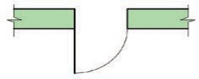 Câu 18. Trong các kim loại dưới đây, kim loại nào là kim loại đen ?Câu 19. Bản vẽ chi tiết của sản phẩm gồm mấy nội dung:Câu 20. Phần hình biểu diễn trong trình tự đọc bản vẽ nhà gồm nội dung nào?   A. Tên gọi các chi tiết, số lượng, vật liệu.   B. Các hình chiếu, hình cắt.   C. Tên sản phẩm, tỉ lệ bản vẽ, nơi thiết kế.   D. Tên gọi các hình biểu diễn của ngôi nhà.Câu 21. Trình tự đọc bản vẽ lắp?   A. Hình biểu diễn → Khung tên → Bảng kê → Kích thước → Phân tích chi tiết → Tổng hợp   B. Khung tên → Bảng kê → Kích thước → Hình biểu diễn → Phân tích chi tiết →Tổng hợp   C. Khung tên → Kích thước → Bảng kê  → Hình biểu diễn → Phân tích chi tiết →Tổng hợp   D. Khung tên → Bảng kê → Hình biểu diễn → Kích thước → Phân tích chi tiết → Tổng hợpCâu 22. Khi vẽ hình chiếu vuông góc của vật thể thì hình chiếu bằng ở vị trí .Câu 23. Để phân biệt được gang và thép thì cần dựa vào yếu tố nào?Câu 24. Khối đa diện được biểu diễn bởi bao nhiêu hình chiếu?Câu 25. Có mấy khổ giấy chính được dùng trong bản vẽ kỹ thuật?Câu 26. Trong bản vẽ lắp không có nội dung nào sau.Câu 27. Trong bản vẽ lắp thể hiện mấy nội dung?Câu 28. Trong bản vẽ chi tiết thường có nội dung làII. TỰ LUẬN (3,0 điểm) Câu 1 (1,0 điểm). Kể tên các vật dụng làm từ vật liệu cơ khí được sử dụng gia đình em và gọi tên các vật liệu đó (các vật dụng có từ 4 loại vật liệu khác nhau) Câu 2 (2,0 điểm). Cho bản vẽ nhà dưới đây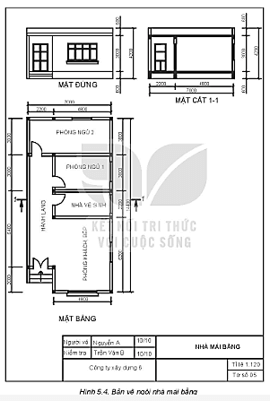 Em hãy trình bày trình tự đọc bản vẽ nhà trên--------------------------Hết---------------------------------I. TRẮC NGHIỆM: 7,0 điểm (đúng mỗi câu được 0,25 điểm)II. TỰ LUẬN:3,0 điểmUBND QUẬN LONG BIÊNTRƯỜNG THCS NGÔ GIA TỰMA TRẬN, BẢN ĐẶC TẢ ĐỀ KIỂM TRA CUỐI HỌC KỲ IMôn: Công nghệ 8 Năm học 2023 - 2024.TTNội dung kiến thứcĐơn vị kiến thứcNhận biếtNhận biếtThông hiểuThông hiểuVận dụngVận dụngVận dụng caoVận dụng caoTổngTổng% tổng điểmTTNội dung kiến thứcĐơn vị kiến thứcTNTLTNTLTNTLTNTLSố CH Số CH TTNội dung kiến thứcĐơn vị kiến thứcTNTLTNTLTNTLTNTLTNTL1Vẽ kỹ thuậtTiêu chuẩn trình bày bản vẽ kỹ thuật3    0,751    0,25410%1Vẽ kỹ thuậtHình chiếu vuông góc của khối hình học cơ bản3    0,752     0,5512,5%1Vẽ kỹ thuậtBản vẽ chi tiết3    0,752     0,5512,5%1Vẽ kỹ thuậtBản vẽ lắp2     0,51    0,2537,5%1Vẽ kỹ thuậtBản vẽ nhà2     0,52     0,51       24130%2Cơ khíVật liệu cơ khí3    0,754      11       17127,5%TổngTổngTổng16(4đ)12(3đ)1(2đ)1(1đ)282100%Tỉ lệ %Tỉ lệ %Tỉ lệ %40%40%30%30%20%20%10%10%70%30%100%Tỉ lệ chung %Tỉ lệ chung %Tỉ lệ chung %70%70%70%70%30%30%30%30%100%TTNội dung kiến thứcĐơn vị kiến thứcMức độ kiến thức, kĩ năng cần kiểm tra, đánh giáSố câu hỏi theo mức độ nhận thứcSố câu hỏi theo mức độ nhận thứcSố câu hỏi theo mức độ nhận thứcSố câu hỏi theo mức độ nhận thứcTTNội dung kiến thứcĐơn vị kiến thứcMức độ kiến thức, kĩ năng cần kiểm tra, đánh giáNhận               biếtThông hiểuVận                                       dụngVận dụng cao1Vẽ kỹ thuậtTiêu chuẩn trình bày bản vẽ kỹ thuậtNhận biết:Gọi tên được các loại khổ giấy.Nêu được một số loại tỉ lệ.Nêu được các loại đường nét dùng trong bản vẽ kĩ thuật.Thông hiểu:Mô tả được tiêu chuẩn về khổ giấy.Giải thích được tiêu chuẩn về tỉ lệ.3C1,2,231     C31Vẽ kỹ thuậtHình chiếu vuông góc của khối hình học cơ bảnNhận biết:Gọi được tên các hình chiếu vuông góc, hướng chiếu.Nhận dạng được các khối đa diện.Nhận dạng được hình chiếu các khối tròn xoay.Thông hiểu:Sắp xếp được đúng vị trí các hình chiếu vuông góc của vật thể trên bản vẽ kĩ thuật.3C4,6,242 C5,71Vẽ kỹ thuậtBản vẽ chi tiếtNhận biết:Trình bày được nội dung và công dụng của bản vẽ chi tiết.Thông hiểu:Mô tả được trình tự các bước đọc bản vẽ chi tiết đơn giản.3 C8,9,252 C12,261Vẽ kỹ thuậtBản vẽ lắpNhận biết:Trình bày được nội dung và công dụng của bản vẽ lắp.Thông hiểu:Mô tả được trình tự các bước đọc bản vẽ chi tiết đơn giản.Mô tả được trình tự các bước đọc bản vẽ lắp.Mô tả được trình tự các bước đọc bản vẽ nhà đơn giản.2C10,271C111Vẽ kỹ thuậtBản vẽ nhàNhận biết:Trình bày được nội dung và công dụng của bản vẽ nhàKể tên các bước đọc bản vẽ nhà.Nêu được nội dung và công dụng của bản vẽ nhà.Nhận biết được kí hiệu quy ước một số bộ phận của ngôi nhà.Thông hiểu:Mô tả được trình tự các bước đọc bản vẽ nhà đơn giản.Vận dụng:Đọc được bản vẽ nhà đơn giản theo đúng trình tự.2    C13,142 C15,161  C22Cơ khíVật liệu cơ khíNhận biết:Kể tên được một số vật liệu thông dụng.Thông hiểu:Mô tả được cách nhận biết một số vật liệu thông dụng.Vận dụng:Nhận biết được một số vật liệu thông dụng.3C17,21,224C18,19,20,281C1TổngTổngTổngTổng16(4đ)12(3đ)1(2đ)1(1đ)UBND QUẬN LONG BIÊNTRƯỜNG THCS NGÔ GIA TỰĐỀ KIỂM TRA CUỐI HỌC KỲ IMôn: CÔNG NGHỆ 8 Năm học 2023 - 2024Thời gian làm bài: 45 phútUBND QUẬN LONG BIÊN
TRƯỜNG THCS NGÔ GIA TỰ

--------------------
(Đề thi có 3 trang)ĐỀ KIỂM TRA CUỐI HỌC KỲ I
NĂM HỌC 2023 - 2024
MÔN: Công nghệ 8
Thời gian làm bài: 45 phút
(không kể thời gian phát đề)Họ và tên: ..............................................................Số báo danh: ........Mã đề 201 A. 1:2. B. 1:1. C. 5:1. D. 2:1. A. dưới lên. B. trên xuống. C. trái sang. D. trước tới. A. Đồng B. Sắt. C. Nhôm D. Kẽm. A. 2. B. 1. C. 3. D. 4. A. hình tam giác cân. B. hình tròn. C. hình vuông. D. hình tam giác đều. A. Gang B. Thép C. Sắt và hợp kim của sắt. D. Nhôm, đồng và hợp kim của chúng A. Chất dẻo. B. Nhôm. C. Đồng. D. Kẽm. A. Nét liền đậm. B. Nét liền mảnh. C. Nét đứt mảnh. D. Nét chấm chấm gạch. A. Tỉ lệ bản vẽ B. Tên gọi ngôi nhà C. Nơi thiết kế D. Cả ba đáp án trên đều đúng A. Tùy từng bản vẽ B. dm C. mm D. cm A. Nhiệt độ nóng chảy thấp. B. Dễ gia công. C. Có thể tái chế đươc. D. cả 3 đáp án trên. A. Khối chóp đều. B. Khối  trụ. C. Khối nón. D. Khối cầu. A. 4. B. 3. C. 6. D. 5. A. Cửa đi một cánh. B. Cửa sổ đơn. C. Cầu thang trên mặt đất. D. Cửa đi bốn cánh. A. kẽm. B. nhôm. C. gang. D. đồng. A. 4 B. 2 C. 5 D. 3 A. bên phải hình chiếu đứng. B. bên trái hình chiếu đứng. C. dưới hình chiếu đứng. D. trên hình chiếu đứng. A. Tỉ lệ đồng. B. Tỉ lệ kẽm. C. Tỉ lệ carbon. D. Tỉ lệ nhôm. A. 4 B. 2 C. 3 D. 1 A. 5. B. 4. C. 2. D. 3. A. phân tích chi tiết. B. yêu cầu kỹ thuật. C. bảng kê. D. tổng hợp. A. 3 B. 4 C. 5 D. 2 A. khung tên. B. bảng kê. C. phân tích chi tiết. D. tổng hợp.UBND QUẬN LONG BIÊNTRƯỜNG THCS NGÔ GIA TỰMÃ ĐỀ 201HƯỚNG DẪN CHẤM ĐỀ KIỂM TRA CUỐI HỌC KỲ IMôn: Công nghệ 8 Năm học 2023 - 2024Câu1234567891011121314Đáp ánADBABADDADADCDCâu1516171819202122232425262728Đáp ánAAACADDCCCABBAĐáp ánĐiểmCâu 1.Chảo: gang.Lõi dây điện: đồng.Đế giày: cao su.Rổ, rá: chất dẻo nhiệt.0,250,250,250,25Câu 2. 1. Khung tên:- Nhà mái bằng - 1 : 100- Công ty xây dựng số 12. Hình biểu diễn:- Mặt đứng, mặt cắt, mặt bằng- Vị trí: Mặt đứng ở vị trí hình chiếu đứng, mặt bằng ở vị trí hình chiếu bằng, mặt cắt ở vị trí hình chiếu cạnh.3. Kích thước:- 6300 x 5400 x 4800- Phòng sinh hoạt chung: 2400 mm x 4800 mm- Phòng ngủ 1: 2400 mm x 4800 mm- Phòng ngủ 2: 2400 mm  x 4800 mm- Hành lang: 2400 mm x  600 mm4. Các bộ phận:- 3 phòng- Cửa đi: 1; cửa sổ: 6- 6 cửa sổ đơn 2 cánh, 1 cửa đi hai cánh.0,50,50,50,5GV RA ĐỀNhóm công nghệ 8TTCMPhạm Anh TúKT. HIỆU TRƯỞNGPHÓ HIỆU TRƯỞNGNguyễn Thị Song Đăng